GLÜ										page 1 of 3tech rider(update May 2018)GLÜ										page 2 of 3tech rider(update May 2018)REMARKSMONITOR DESK : minimum 24 INPUT + 4 AUX SENDS + MONITOR ENGINEERIF NO MONITOR DESK : 6 AUX from FOH (4 AUX PRE for monitors + 2 POST for FX’s), NO LINECHECKMONITORS : 6 identical wedges (2 for drums) + 31 bands EQ’s insertedFOH DESK: minimum 24 INPUT with phase reverse and param EQ           1 verb TC or lexicon and 1 delay TCIF ANALOG DESK : 4 comps DBX / DRAWMER + 2 gates				1 x stereo comp on mix buss				1 x graphic EQ on mix buss				1 x TC M3000				1 x tap delayIF DIGITAL DESK : Please call or email to specify type ! Desk should be configured before                                   soundcheckVIDEO ARTIST(S) / VJ NEEDSfor multi-camera recording and realtime-streaming :1 – video mixtable Edirol v4 / v82 – four rolls of BNC cable (50m / 100m)3 – ethernet cable (connection test is mandatory)4 – two multiple sockets5 – one table for the video equipment (50 x 120 cm)for VJ’ing :1 – screen and video projector with VGA or DVI inputs2 – VGA or DVI cables between stage and control room3 – one multiple socket4 – one table for the VJ’ing equipment (one Macbook Pro + one Midi-controller) (80 x 80 cm)GLÜ										page 3 of 3tech rider(update May 2018)STAGE PLAN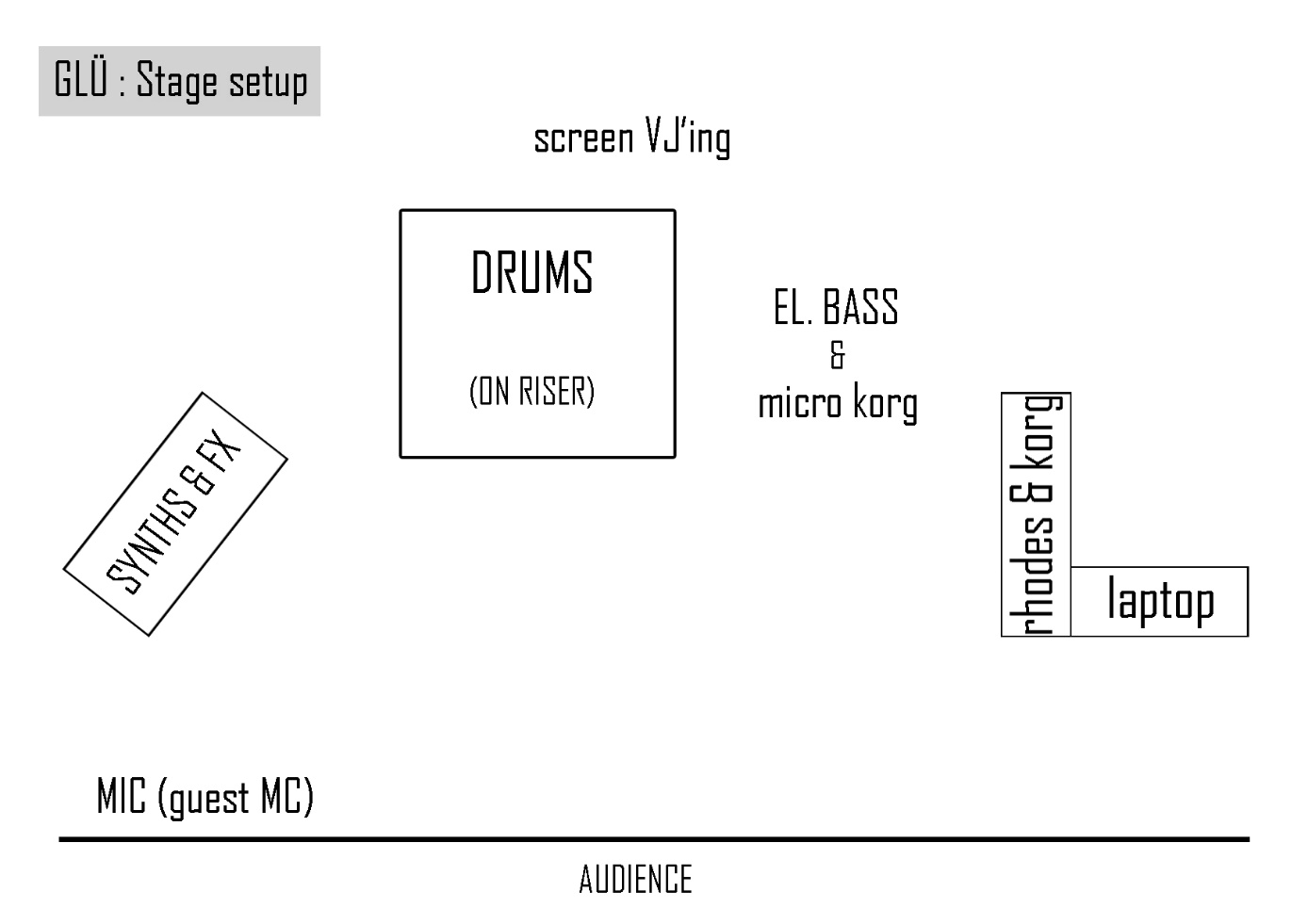 CONTACTSMIC LIST MIC LIST MIC LIST MIC LIST chinstrument mic / d.i.mic standinsert foh1bassdrum Shure Beta 52short boom2 x comp d2snare Shure Sm 57short boomon A // Group3snare bottom Shure Sm 57short boom4hihat Neumann KM 184short boom5snare 2 Left Shure Sm 57short boom6snare 2 Right Shure Sm 57short boom7piccolo snare Sennh E609 (TBC)clamp or short boomgate8floortom Sennh E609short boom gate9o/h Left Neumann KM 184long boom10o/h Right Neumann KM 184long boom 11bass d.i. active d.i.comp12bass Amp Sennh MD421short boom13Microkorg d.i.14Korg MS20 d.i.comp15 Rhodes Amp Shure Sm 57short boom16keys Left d.i.17keys Right d.i.18instrus FR Left19instrus FR Right20lead voc Left d.i.21lead voc Right d.i.22FX returns23FX returns24FX returnsMONITORPATCHMONITORPATCHMONITORPATCHMONITORPATCHchoutput to monitorstage positioninsert1machines  floormonitorback Lefteq 31-band2bass  floormonitorRight centreeq 31-band3drums floormonitor (2)centreeq 31-band4keys floormonitor Righteq 31-band5vox + FX floormonitor Left centreeq 31-bandproductionHerbert Celis+32 (0) 486 351035herb@naff-rekordz.commixRenaud Houben+32 (0) 496 121259renaudhouben@hotmail.comartist / bandMartin Daniel+32 (0) 479 761092contactleglu@gmail.comVJCharles Bruere+32 (0) 496 691245charlesbruere@gmail.comofficial websitewww.leglu.com